Personal DetailsThe information you provide will be used to process your registration. Registration indicates that you allow your name, affiliation and email address to be included in a list of delegates which will be part of the conference pack and shared with virtual delegates.	        Please confirm that you are happy with this: Yes / No (Please delete as applicable.)Conference Fee (payable by all delegates)Delegates attending in person all will receive a password to access audio recordings of papers for the day(s) covered by their Conference Fee. For those not attending the whole conference in person, registration as a Virtual Delegate provides a password to access all days’ audio recordings.The Conference Programme commences at 12:30 on Friday 7th July with lunch, finishing at 13:00 on Wednesday. The Conference Fees include attendance at sessions, listed meals and internet access. Dinners and Accommodation may be booked separately (see 3 and 4 below).Accommodation (optional)Each room will be provided with bed linen, a bath & a hand towel, complimentary wash pack, and access to tea/coffee-making facilities. Storm Jameson Court has a taxi drop-off point on Mount Preston Street and a 24-hour reception. Check in is from 15:00 and check out before 10:00, but a left-luggage facility is available. All keys/fobs must be handed in on departure; missing keys/fobs will be charged at £20.00 each. Dinners (optional)Late Booking Fee (if applicable)Special Requirements (Access or Dietary or extra accommodation details)Overall CostPaymentThe completed form with payment (Sterling cheques payable to ‘University of Leeds’) must reach the conference address not later than 21st June 2017. If you are able to pay by credit or debit card, please use the online booking system. If other payment methods are required please contact the Conference Administrator. Please return this Booking Form to: Dr E. R. OKell, Hercules Conference Administrator, School of Languages, Cultures and Societies, Michael Sadler Building, University of Leeds, LEEDS LS2 9JTRefund and Cancellation TermsAll cancellations of physical delegate places will incur a £25.00 administration fee and notification should be sent via email to HerculesProject@leeds.ac.uk (please use the subject “Registration”).Cancellations between 7th April and 6th June 2017 will forfeit 50% of the Conference Rate paid. Cancellations after 6th June 2017 will receive no refund of the Conference Rate paid. Separate Dinner charges will be refunded in full up to 22nd June, after which there will be no refund. Substitutions can be made at any time, free of charge, please forward your details and the details of your substitute to HerculesProject@leeds.ac.uk (please use the subject “Registration”). Virtual Delegate registration must be cancelled before 7th July but will receive a full refund. Virtual Delegates will receive a password by email after the conference which will enable access to online audio recordings, slides and handouts.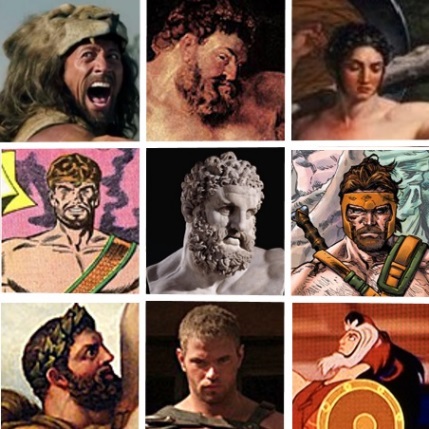 Celebrating Hercules in the Modern WorldFriday 7th July – Sunday 9th July 2017Name:Name:Title:Address:Address:Address:Postcode/Zipcode:Country:Country:Email:Email:Email:Institutional Affiliation:Institutional Affiliation:Institutional Affiliation:Conference Fee TypesUnit CostNumberFull delegate package, 2 nights B&B ensuite accommodation, conference fee, lunch x 2, tea/coffee x 4, conference dinner (3 courses with wine) x 1, evening meal (2 courses), Herakles ticket, virtual delegate access to edited recordings after the conference.              £285 (waged)Full delegate package, 2 nights B&B ensuite accommodation, conference fee, lunch x 2, tea/coffee x 4, conference dinner (3 courses with wine) x 1, evening meal (2 courses), Herakles ticket, virtual delegate access to edited recordings after the conference.              £250 (unwaged/student/retired)Full delegate (non-residential) package, conference fee, lunch x 2, tea/coffee x 4, conference dinner (3 courses with wine) x 1, evening meal (2 courses), Herakles ticket, virtual delegate access to edited recordings after the conference.                        £195(waged)Full delegate (non-residential) package, conference fee, lunch x 2, tea/coffee x 4, conference dinner (3 courses with wine) x 1, evening meal (2 courses), Herakles ticket, virtual delegate access to edited recordings after the conference.                        £155(unwaged/student/retired)Three-day Day delegate package, conference fee, lunch x 2, tea/coffee x 4, virtual delegate access to edited recordings after the conference. £110(waged)Three-day Day delegate package, conference fee, lunch x 2, tea/coffee x 4, virtual delegate access to edited recordings after the conference. £95(unwaged/student/retired)Friday Day delegate, conference fee, lunch, tea/coffee£40Saturday Day delegate, conference fee, lunch, tea/coffee x2£40Sunday Day delegate, conference fee, tea/coffee£30Virtual Delegate, access to edited recordings after the conference£50.00Ensuite Bed & BreakfastUnit CostNumberThursday night (6th July)£50Friday night (7th July)£50Saturday night (8th July)£50Sunday night (9th July)£50DinnersUnit CostNumberFriday Conference Dinner (3 course silver service with ½ bottle of wine)£37.50Saturday Dinner (2 course servery)£22Late Booking Fee (after 6th June, per physical delegate)£25.00ChargesAmountConference fee (brought forward from 2)Accommodation (brought forward from 3)Dinners (brought forward from 4)Late Fee (brought forward from 5, if applicable)Total Payable